Головне управління ДПС у Чернівецькій області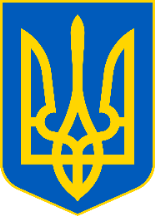 просить розмістити інформаційні матеріалиПро застосування РРО для платників єдиного податку підготовлено інформаційну пам'яткуУ Головному управлінні ДПС у Чернівецькій області для платників єдиного податку 2-4 групи підготовлено інформаційну пам’ятку «Все про застосування РРО для платників єдиного податку». Електронний примірник розміщено за посиланням: https://cv.tax.gov.ua/listivki-ta-broshuri/543395.htmlДоходи, отримані фізичною особою від продажу власного рухомого та нерухомого майна, не є базою нарахування єдиного внеску на загальнообов’язкове державне соціальне страхуванняУ Головному управлінні ДПС у Чернівецькій області роз’яснюють, що відповідно до п. 1 частини першої ст. 4 Закону України від 08 липня 2010 року № 2464-VI «Про збір та облік єдиного внеску на загальнообов’язкове державне соціальне страхування» із змінами та доповненнями (далі – Закон № 2464) платниками єдиного внеску на загальнообов’язкове державне соціальне страхування (далі – ЄВ) є, зокрема, роботодавці, які використовують працю фізичних осіб на умовах трудового договору (контракту) або на інших умовах, передбачених законодавством, чи за цивільно-правовими договорами (крім цивільно-правового договору, укладеного з фізичною особою - підприємцем, якщо виконувані роботи (надавані послуги) відповідають видам діяльності, відповідно до відомостей з Єдиного державного реєстру юридичних осіб, фізичних осіб - підприємців та громадських формувань). Базою нарахування ЄВ для платників, зазначених у п. 1 частини першої ст. 4 Закону № 2464 є сума нарахованої кожній застрахованій особі заробітної плати за видами виплат, які включають основну та додаткову заробітну плату, інші заохочувальні та компенсаційні виплати, у тому числі в натуральній формі, що визначаються відповідно до Закону України «Про оплату праці», та сума винагороди ФО за виконання робіт (надання послуг) за цивільно-правовими договорами (п. 1 частини першої ст. 7 Закону № 2464). ФО, які виконують роботи (надають послуги) на підприємствах, в установах та організаціях, в інших юридичних осіб, чи у ФОП або осіб, які забезпечують себе роботою самостійно, не віднесені Законом № 2464 до платників ЄВ. Визначення видів виплат, що відносяться до основної, додаткової заробітної плати та інших заохочувальних та компенсаційних виплат, при нарахуванні ЄВ передбачено Інструкцією зі статистики заробітної плати, затвердженою наказом Державного комітету статистики України від 13.01.2004 № 5 (далі – Інструкція № 5). Слід зазначити, що дохід ФО від продажу власного рухомого та нерухомого майна не віднесено до переліку видів виплат, визначених Інструкцією № 5. Враховуючи зазначене вище, доходи, отримані ФО від продажу власного рухомого та нерухомого майна, не є базою нарахування ЄВ. Чи необхідно скасовувати апаратний РРО та реєструвати програмний РРО?У Головному управлінні ДПС у Чернівецькій області роз’яснюють, Законодавчо не встановлено обмежень щодо використання суб’єктом господарювання наряду з апаратним реєстратором розрахункових операцій (далі – РРО) програмного реєстратора розрахункових операцій (далі – ПРРО). Суб’єкт господарювання самостійно, виходячи з власних потреб, обирає вид РРО (програмний та/або апаратний) засобами якого здійснюється реєстрація розрахункових операцій відповідно до вимог Закону України від 06 липня 1995 року № 265/95-ВР «Про застосування реєстраторів розрахункових операцій у сфері торгівлі, громадського харчування та послуг» із змінами та доповненнями. У разі, якщо суб’єкт господарювання приймає рішення використовувати ПРРО замість апаратного РРО, реєстрацію апаратного РРО необхідно скасувати. Одноразове декларування: добровільна декларація подається особистоЧи має право фізична особа, яка виявила бажання скористатися право на подання одноразової (спеціальної) добровільної декларації, уповноважити іншу фізичну особу на підставі укладеного договору доручення? У Головному управлінні ДПС у Чернівецькій області зауважують, що відповідно до  до п.п 6.2 п. 6 підрозділу 94 розділу ХХ Податкового кодексу одноразова (спеціальна) добровільна декларація подається безпосередньо декларантом до контролюючого органу, в електронній формі. При цьому, платник податків стає користувачем Електронного кабінету та набуває право, зокрема, подавати звітність в електронній формі після проходження в електронному кабінеті електронної ідентифікації онлайн з використанням кваліфікованого електронного підпису. Таким чином, Декларацію декларант має подати особисто в електронній формі. У податковому відомстві області радять декларантам перед декларуванням активів переглянути приклади заповнення одноразової (спеціальної) добровільної декларації. Дані приклади розміщено у банері «Одноразове добровільне декларування» на вебпорталі Державної податкової служби України.  Майже 172 мільйони гривень податкових зобов’язань відстояли у судах юристи податкової служби БуковиниЗа інформацією фахівців управління супроводження судових справ Головного управління ДПС у Чернівецькій області, за січень – листопад 2021 року у судах різних інстанцій за участі представників державної податкової служби розглянуто 378 справ на суму 209,5 млн гривень позовних вимог. Із них на користь держави судами вирішено 214 справ на суму 171,9 млн гривень податкових зобов’язань. Позицію платників підтримано на  суму 37,5 млн гривень. Юристи супроводжували справи щодо визнання недійсними податкових повідомлень - рішень, позови щодо стягнення податкового боргу, визнання боржника банкрутом, тощо. Нагадаємо, що податкове законодавство дає можливість платникам врегулювати спори ще до звернення в суд. Статтею 56 Податкового кодексу України передбачено механізм оскарження рішень органів ДПС. У Головному управлінні ДПС у Чернівецькій області нагадують платникам податків, що 09.11.2021  набрали чинності норми наказу Міністерства фінансів України від 30.08.2021 № 489 «Про внесення змін до наказу Міністерства фінансів України від 09 грудня 2015 року № 1124». Даним документом внесено зміни до Порядку розгляду контролюючими органами скарг на вимоги про сплату недоїмки зі сплати єдиного внеску на загальнообов'язкове державне соціальне страхування та на рішення про нарахування пені та накладення штрафу.  ФОП, який здійснює діяльність у декількох місцях продажу, веде облік товарних запасів за кожним окремим місцем продажу на підставі відповідної первинкиУ Головному управлінні ДПС у Чернівецькій області інформують, Порядок ведення обліку товарних запасів для фізичних осіб – підприємців, у тому числі платників єдиного податку затверджений наказом Міністерства фінансів України від 03.09.2021 № 496 визначає правила ведення обліку товарних запасів та поширюється на фізичних осіб – підприємців, у тому числі платників єдиного податку, які відповідно до Закону України від 06 липня 1995 року № 265/95-ВР «Про застосування реєстраторів розрахункових операцій у сфері торгівлі, громадського харчування та послуг» із змінами та доповненнями (далі – Закон № 265) зобов’язані вести облік товарних запасів та здійснювати продаж лише тих товарів, що відображені в такому обліку, та осіб, які фактично здійснюють продаж товарів (надання послуг) та/або розрахункові операції в місці продажу (господарському об’єкті) такого ФОП. Пунктом 1 розд. II Порядку № 496 встановлено, що облік товарних запасів здійснюється ФОП шляхом постійного внесення до Форми ведення обліку товарних запасів (далі – Форма обліку) інформації про надходження та вибуття товарів на підставі первинних документів, які є невід’ємною частиною такого обліку. При цьому ФОП, яка здійснює діяльність у декількох місцях продажу (господарських об’єктах), веде облік товарних запасів також за кожним окремим місцем продажу (господарським об’єктом) на підставі первинних документів, які підтверджують отримання товарів такою ФОП або окремим місцем продажу (господарським об’єктом), та/або первинних документів на внутрішнє переміщення товарів між ФОП та його окремими місцями продажу (господарськими об’єктами). Первинні документи на внутрішнє переміщення товарів є невід’ємною частиною такого обліку. Первинні документи, на підставі яких внесено записи до Форми обліку, є обов’язковими додатками до такої форми. Внесення даних до Форми обліку щодо надходження товарів на підставі первинних документів здійснюється до початку їх реалізації. Переглянути раніше подану звітність можна у Е-кабінетіУ Головному управлінні ДПС у Чернівецькій області роз’яснюють, платник податків стає суб’єктом електронного документообігу після надсилання до контролюючого органу першого будь-якого електронного документа у встановленому форматі (п. 42.6 ст. 42 ПКУ). В Електронному кабінеті здійснюється автоматизоване внесення до журналу всіх дій, що відбуваються в електронному кабінеті, включаючи фіксацію дати і часу відправлення, отримання документів через електронний кабінет та будь-якої зміни даних, доступних в Електронному кабінеті, за допомогою кваліфікованої електронної позначки часу. Інформація про дату і час надсилання та отримання документів, іншої кореспонденції з ідентифікацією відправника та отримувача зберігається безстроково і може бути отримана через Електронний кабінет у вигляді електронного документа, в тому числі у вигляді квитанції у текстовому форматі (п. 421.1 ст. 421 ПКУ). У приватній частині Електронного кабінету в залежності від типу платника (юридична особа, фізична особа – суб’єкт підприємницької діяльності, громадянин тощо) надається доступ, зокрема, до перегляду та друку раніше поданої звітності. Меню «Перегляд поданої звітності» надає користувачу Електронного кабінету можливість перегляду раніше поданої податкової, пенсійної та статистичної звітності до ДПС незалежно від способу її подання, включаючи звіти, подані на паперових носіях до центрів обслуговування платників податків. Одноразове декларування: для цілей одноразового декларування необхідно відкрити спеціальний рахунокЧи повинен декларант відкривати у банку поточний рахунок із спеціальним режимом використання, якщо кошти, які він бажає задекларувати, вже розміщені на поточних рахунках у банку?  У Головному управлінні ДПС у Чернівецькій області роз’яснюють, що Відповідно до п. 9 підрозділу 94 розділу ХХ Податкового кодексу України (далі – Кодекс) для цілей одноразового (спеціального) добровільного декларування декларант має розмістити кошти в національній та іноземній валютах у готівковій формі та/або банківських металах на поточних рахунках із спеціальним режимом використання в банках України (далі - спеціальні рахунки) до подання одноразової (спеціальної) добровільної декларації. Декларант з метою забезпечення виконання положень п. 9 підрозділу 94 розділу ХХ Кодексу звертається до банку для відкриття спеціального рахунку. Порядок відкриття, закриття, зарахування коштів на спеціальний рахунок і здійснення контролю за операціями за таким рахунком встановлюються Національним банком України. Таким чином, положення п. 9 підрозділу 94 розділу ХХ Кодексу поширюються виключно на кошти в національній та іноземній валютах у готівковій формі, а отже не застосовуються до коштів, які вже розміщені декларантом на поточних рахунка у банку. При анулюванні реєстрації платника ПДВ необхідно визнавати умовне постачання товарів та необоротних активівУ Головному управлінні ДПС у Чернівецькій області роз’яснюють, що відповідно до п.184.7 ст.184 Податкового кодексу якщо товари/послуги, необоротні активи, суми податку по яких були включені до складу податкового кредиту, не були використані в оподатковуваних операціях у межах господарської діяльності, такий платник податку в останньому звітному (податковому) періоді не пізніше дати анулювання його реєстрації як платника податку зобов’язаний визначити податкові зобов’язання по таких товарах/послугах, необоротних активах виходячи із звичайної ціни відповідних товарів/послуг чи необоротних активів, крім випадків анулювання реєстрації як платника податку внаслідок реорганізації платника податку шляхом приєднання, злиття, перетворення, поділу та виділення відповідно до закону.